                                                                ΑΔΑ: 6ΗΧ0Ω1Λ-ΟΣ1ΕΛΛΗΝΙΚΗ ΔΗΜΟΚΡΑΤΙΑ                                           ΔΗΜΟΣ ΣΑΜΟΘΡΑΚΗΣ	Aρ. Πρωτ. 3116/7-7-2020                       ΑΠΟΣΠΑΣΜΑΑπό το Πρακτικό 14/15-6-2020 της συνεδρίασης της Οικονομικής επιτροπής του Δήμου ΣαμοθράκηςΣτη Σαμοθράκη, σήμερα, 15-6-2020  και ώρα 13:30 στο Δημοτικό Κατάστημα του Δήμου  Σαμοθράκης συνήλθε σε τακτική συνεδρίαση η Οικονομική Επιτροπή ,  ύστερα από την 2585/10-6-2020  πρόσκληση του Προέδρου, που επιδόθηκε νόμιμα με αποδεικτικό στους συμβούλους, σύμφωνα με το άρθρο 75 του Ν.3852/10.ΘΕΜΑ: 7o: Περί έγκρισης  πρακτικού  ελέγχου δικαιολογητικών και ανάδειξης οριστικού αναδόχου και κατακύρωσης της προμήθειας γάλακτος στους υπαλλήλους του Δήμου Σαμοθράκης .Αριθμ.Αποφ.:103Αφού διαπιστώθηκε νόμιμη απαρτία, δηλαδή σε σύνολο επτά (7) μελών βρέθηκαν παρόντα τα παρακάτω επτά (7) μέλη:Τα πρακτικά τηρήθηκαν από την υπάλληλο του Δήμου  κ. Βραχιώλια Ευαγγελία.Στη συνέχεια ο πρόεδρος εισηγήθηκε το 7o θέμα ως εξής:Σύμφωνα με το άρθρο 72 παρ. 1 ε του Ν.3852/2010, η Οικονομική Επιτροπή «Με την επιφύλαξη της παραγράφου 4 του παρόντος, καταρτίζει τους όρους, συντάσσει τη διακήρυξη, διεξάγει και κατακυρώνει όλες τις δημοπρασίες σύμφωνα με την κείμενη νομοθεσία. Για τη διεξαγωγή των δημοπρασιών και την αξιολόγηση των προσφορών μπορεί να συγκροτεί επιτροπές, από μέλη της, δημοτικούς ή δημόσιους υπαλλήλους ή ειδικούς επιστήμονες»Βάσει της 68/2020 αποφάσεως της Οικονομικής Επιτροπής, με την οποία εγκρίθηκαν οι τεχνικές προδιαγραφές και καθορίστηκαν οι όροι της διακήρυξης του πρόχειρου διαγωνισμού για την προμήθεια  γάλατος για τους υπαλλήλους του Δήμου (Ν. 53361/2006) (Αριθμ. Διακήρυξης 1879/27-4-2020), εκδόθηκε από το Δήμαρχο η διακήρυξη του διαγωνισμού, η οποία αναρτήθηκε στο ΚΗΜΔΗΣ (ΑΔΑΜ 20PROC006620971). Ο διαγωνισμός ανέδειξε ανάδοχο και η  επιτροπή διαγωνισμού για την εν λόγω διαδικασία συνέταξε το παρακάτω πρακτικό:ΕΛΛΗΝΙΚΗ ΔΗΜΟΚΡΑΤΙΑ                       Σαμοθράκη 04/06/2020ΝΟΜΟΣ:EΒΡΟΥ                                           Αριθ. Πρωτ. 2539ΔΗΜΟΣ:ΣΑΜΟΘΡΑΚΗΣΣτην Σαμοθράκη σήμερα την 04/06/2020, ημέρα Πέμπτη και ώρα 10:30 συνήλθε σε τακτική συνεδρίαση στο Δημαρχείο η επιτροπή διενέργειας διαγωνισμού του άρθρου 221 παρ.1 του Ν.4412/2016, η οποία συγκροτήθηκε με την υπ’ αριθμόν 24/2020 απόφαση της Οικονομικής Επιτροπής.Στη συνεδρίαση της επιτροπής ήταν παρόντες:1) Παπανικολάου Μυρσίνη2) Αποστολούδιας Πέτρος3) Τραπεζανλίδου Θεοδώρα Με το υπ’ αριθ. 2014/08-05-2020 πρακτικό διενέργειας του συνοπτικού διαγωνισμού για την προμήθεια γάλατος για τους υπαλλήλους του Δήμου (Ν. 53361/2006) (Αριθμ. Διακήρυξης 1879/27-04-2020), η παρούσα Επιτροπή πρότεινε την ανάδειξη των: α. του  ΣΑΛΑΜΑΝΗ ΦΩΤΕΙΝΟΥ  ως προσωρινού αναδόχου της προμήθειας για την προμήθεια γάλατος για τους υπαλλήλους του Δήμου (Ν. 53361/2006)για την ομάδα 1.Α Είδη παντοπωλέιου και συγκεκριμένα για τα παρακάτω είδη:Με την υπ΄αριθ 84/2243/21-05-2020 απόφαση της Οικονομικής Επιτροπής εγκρίθηκε το ανωτέρω πρακτικό. Σε συνέχεια της απόφασης αυτής, ο ΣΑΛΑΜΑΝΗΣ ΦΩΤΕΙΝΟΣ  κλήθηκε με την υπ’ αριθ. πρωτ 2263/25-05-2020  πρόσκληση του Δημάρχου Γαλατούμου Νικολάου   να προσκομίσει σε σφραγισμένο φάκελο, εντός 10 ημερών από την κοινοποίηση της πρόσκλησης τα προβλεπόμενα από το άρθρο 16 της διακήρυξης δικαιολογητικά κατακύρωσης.Η ανωτέρω πρόσκληση κοινοποιήθηκε στον προσωρινό ανάδοχο την 26/05/2020 Ο προσωρινός ανάδοχος κατέθεσε στην υπηρεσία το σφραγισμένο φάκελο δικαιολογητικών την 03/06/2020, συνεπώς εμπροθέσμως και Η Επιτροπή συνεδριάζει προκειμένου να προβεί στην αποσφράγιση των ανωτέρω φακέλων και στον έλεγχο πληρότητας των δικαιολογητικών που υποβλήθηκαν με αυτούς. Α. Η Επιτροπή προχώρησε σε αποσφράγιση του φακέλου και σε μονογραφή των δικαιολογητικών που υποβλήθηκαν. Τα δικαιολογητικά που βρέθηκαν μέσα στο φάκελο του ΣΑΛΑΜΑΝΗ ΦΩΤΕΙΝΟΥ  είναι τα ακόλουθα:1. Φορολογική ενημερότητα2. Ασφαλιστική ενημερότηταΤο αντίγραφο ποινικού μητρώου παρέλαβε η Υπηρεσία μας αυτεπάγγελταΤα δικαιολογητικά αυτά είναι πλήρη και σύμφωνα με τα όσα προβλέπει το άρθρο   16 της διακήρυξης. Βάσει των ανωτέρω, η Επιτροπή προτείνει προς τη Οικονομική επιτροπή να  κατακυρωθεί η προμήθεια στον ΣΑΛΑΜΑΝΗ ΦΩΤΕΙΝΟ  γιατί κατέθεσε όλα τα απαιτούμενα δικαιολογητικά κατακύρωσης.Για διαπίστωση των άνω, συντάχθηκε το παρόν πρακτικό, το οποίο αφού αναγνώσθηκε και βεβαιώθηκε, υπογράφεται.                                               Η ΕΠΙΤΡΟΠΗΠαπανικολάου ΜυρσίνηΑποστολούδιας ΠέτροςΤραπεζανλίδου ΘεοδώραΎστερα από τα ανωτέρω και σύμφωνα με τις ανωτέρω διατάξεις, η Οικονομική Επιτροπή καλείται να εγκρίνει το ανωτέρω πρακτικό της επιτροπής διαγωνισμού . Η Οικονομική Επιτροπή αφού έλαβε υπόψη:1) τις διατάξεις του Ν.4412/2016 άρθρο 25 παρ.6 και άρθ.32 παρ.1.2) τους όρους της υπ΄αριθ. 1879/27-04-2020 διακήρυξης3) τα υπ’ αριθ. 2539/4-6-2020 πρακτικά της επιτροπής διαγωνισμού4) Τις παρακάτω αναλήψεις υποχρέωσης: για τον ΚΑΕ 15/6063.01 απόφαση 1805/23-04-2020 ανάληψη πολυετούς υποχρέωσης με α/α καταχώρησης στο μητρώο δεσμεύσεων 155 (ΑΔΑ: ΩΛΨ9Ω1Λ-ΗΔΩ) με το ποσό 2.751,20 για το έτος 2020 και με ποσό 2.751,20 για το έτος 2021για τον ΚΑΕ 20/6063.01 απόφαση 1806/23-04-2020 ανάληψη πολυετούς υποχρέωσης με α/α καταχώρησης στο μητρώο δεσμεύσεων 156 (ΑΔΑ: 6ΡΖΙΩ1Λ-ΔΒΙ) με το ποσό 3.400,80 για το έτος 2020 και με ποσό 3.400,80 για το έτος 2021για τον ΚΑΕ 25/6063.02 απόφαση 1807/23-04-2020 ανάληψη πολυετούς υποχρέωσης με α/α καταχώρησης στο μητρώο δεσμεύσεων 157 (ΑΔΑ: Ψ2Π0Ω1Λ-Ν2Α) με το ποσό 1.372,80 για το έτος 2020 και με ποσό 1.372,80 για το έτος 2021για τον ΚΑΕ 30/6063.02 απόφαση 1808/23-04-2020 ανάληψη πολυετούς υποχρέωσης με α/α καταχώρησης στο μητρώο δεσμεύσεων 158 (ΑΔΑ: ΩΙ8ΣΩ1Λ-56Α) με το ποσό 873,60 για το έτος 2020 και με ποσό 873,60 για το έτος 2021για τον ΚΑΕ 70/6063.01 απόφαση 1809/23-04-2020 ανάληψη πολυετούς υποχρέωσης με α/α καταχώρησης στο μητρώο δεσμεύσεων 159 (ΑΔΑ: 6Δ8ΑΩ1Λ-2ΚΦ) με το ποσό 561,60 για το έτος 2020 και με ποσό 561,60 για το έτος 2021.5) Τη βεβαίωση του Προϊσταμένου της Οικονομικής Υπηρεσίας αρ. Πρωτ.1196/10-3-2020, επί της ανωτέρω απόφασης (ή πρότασης) ανάληψης υποχρέωσης, για την ύπαρξη διαθέσιμου ποσού, τη συνδρομή των προϋποθέσεων της παρ 1α του άρθρου 4 του ΠΔ 80/2016 και τη δέσμευση στα οικείο Μητρώο Δεσμεύσεων της αντίστοιχης πίστωσης.6) τα στοιχεία του φακέλου	ΑΠΟΦΑΣΙΖΕΙ ΟΜΟΦΩΝΑα. Την έγκριση του υπ’ αριθ. 2539/4-6-2020  Πρακτικού της επιτροπής διαγωνισμού για ανάδειξη οριστικού αναδόχου και κατακύρωση της προμήθειας γάλακτος του  Δήμου Σαμοθράκης κατόπιν πρόχειρου διαγωνισμού στον ΣΑΛΑΜΑΝΗ ΦΩΤΕΙΝΟ, Αφού συντάχθηκε και αναγνώστηκε το πρακτικό αυτό υπογράφεται ως ακολούθως.ΑΚΡΙΒΕΣ ΑΝΤΙΓΡΑΦΟΟ  ΠΡΟΕΔΡΟΣΓαλατούμος Νικόλαος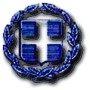 ΕΛΛΗΝΙΚΗ ΔΗΜΟΚΡΑΤΙΑ 			      		 ΑΔΑ: ΨΒΒ7Ω1Λ-ΠΤΠ	ΝΟΜΟΣ ΕΒΡΟΥ                                      ΔΗΜΟΣ ΣΑΜΟΘΡΑΚΗΣ	                 Aρ. Πρωτ:  2749/17-6-2020                                                ΑΠΟΣΠΑΣΜΑΑπό το Πρακτικό 14/15-6-2020 της συνεδρίασης της Οικονομικής επιτροπής του Δήμου ΣαμοθράκηςΣτη Σαμοθράκη, σήμερα Τρίτη 15-6-2020  και ώρα 13.30  στο Δημοτικό Κατάστημα του Δήμου  Σαμοθράκης πραγματοποιήθηκε τακτική συνεδρίαση της Οικονομικής Επιτροπής δια ζώσης κεκλεισμένων των θυρών για λόγους διασφάλισης της δημόσιας υγείας σύμφωνα με το άρθ. 75, του Ν. 3852/2010, όπως τροποποιήθηκε​​ από το άρθρο 77 του N. 4555/18 και την από 11-3-2020 ΠΝΠ​​ “Κατεπείγοντα μέτρα αντιμετώπισης των αρνητικών συνεπειών της εμφάνισης του κορωνοϊού​​ Covid​​ -19​​ και της ανάγκης περιορισμού της διάδοσής του» (ΦΕΚ Α’ 55) και​​ την​​ αρ. πρωτ. 18318/13-03-2020 (ΑΔΑ:9ΛΠΧ46ΜΤΛ6-1ΑΕ) εγκύκλιο του Υπουργείου Εσωτερικών,  ύστερα από την  2585/29-5-2020 πρόσκληση του Προέδρου, που επιδόθηκε νόμιμα με αποδεικτικό στους συμβούλους, σύμφωνα με το άρθρο 75 του Ν.3852/10. ΘΕΜΑ: 9ο «Περί έγκρισης εξειδίκευσης πίστωσης για έκδοση παραβόλου για την υποβολή αίτησης στο ΤΕΕ ορισμού εμπειρογνώμονα για σύνταξη έκθεσης εκτίμησης για την υποβοήθηση του έργου της επιτροπής εκτίμησης τιμής εκκίνησης δημοπρασίας για την εκποίηση εξοπλισμού εγκαταστάσεων επεξεργασίας λυμάτων οικισμού Καμαριώτσσας»Αριθμ. Αποφ. : 105Αφού διαπιστώθηκε  απαρτία της συνεδρίασης καθώς σε σύνολο επτά (7) μελών, παρόντα ήταν τα παρακάτω μέλη: Τα πρακτικά τηρήθηκαν από την υπάλληλο κα. Παρσέλια Ιουλία κλάδου ΔΕ1 Διοικητικού.Ο Πρόεδρος αφού διαπίστωσε την απαρτία  εισηγήθηκε την συζήτηση των θεμάτων  ημερήσιας διάταξης ως εξής:Με την αρίθμ. 111/2020 απόφαση του Δημοτικού Συμβουλίου εγκρίθηκε η αναγκαιότητα ανάθεσης σε εμπειρογνώμονα να προβεί σε έκθεση εκτίμησης για την υποβοήθηση του έργου της επιτροπής, ως προς την τιμή εκκίνησης δημοπρασίας για την εκποίηση εξοπλισμού εγκαταστάσεων επεξεργασίας λυμάτων οικισμού Καμαριώτισσας.Προκειμένου να υποβληθεί αίτηση προς το ΤΕΕ για τον ορισμό εμπειρογνώμονα για σύνταξη έκθεσης εκτίμησης για την υποβολήθηση του έργου της επιτροπής εκτίμησης τιμής εκκίνησης δμοπρασίας για την εκποίηση εξοπλισμού εγκαταστάσεων επεξεργασίας λυμάτων οικισμού Καμαριώτισσας όπως μας ενημέρωσαν τηλεφωνικά από το ΤΕΕ είναι απαραίτηση η έκδοση παραβόλου ποσού 500,00 €.Σύμφωνα με την περίπτ. ε' της παρ. 1 του άρθρου 58 του ν. 3852/2010 όπως αντικαταστάθηκε με την παρ.1 του άρθρου 203 του Ν.4555/18 και τροποποιήθηκε με την παρ.1 του άρθρου 14 του Ν.4625/19:«Ο Δήμαρχος:[...] «ε) Αποφασίζει για την έγκριση των δαπανών και τη διάθεση όλων των εγγεγραμμένων στον προϋπολογισμό πιστώσεων, συμπεριλαμβανομένων των πιστώσεων που εγγράφονται σε αυτόν με αναμόρφωση, με την έκδοση της σχετικής απόφασης ανάληψης υποχρέωσης. Για την άσκηση της αρμοδιότητας αυτής δεν απαιτείται προηγούμενη απόφαση συλλογικού οργάνου, εκτός αν αυτή είναι απαραίτητη, προκειμένου να επιτευχθεί η απαιτούμενη εξειδίκευση της πίστωσης. Στην τελευταία αυτή περίπτωση, πριν από την απόφαση του δημάρχου, προηγείται απόφαση της οικονομικής επιτροπής για μέρος ή το σύνολο των πιστώσεων που χρήζουν εξειδίκευσης. Εξειδικευμένη θεωρείται η πίστωση, όταν κατονομάζεται ρητά η συγκεκριμένη δαπάνη για την οποία προορίζεται και προσδιορίζεται στο αναλυτικότερο δυνατό επίπεδο κωδικοποίησης του προϋπολογισμού."Σύμφωνα με την παρ.2 του άρθρου 203 του Ν.4555/18:"2. Όπου στις διατάξεις της παραγράφου 2 του άρθρου 140, της παραγράφου 3 του άρθρου 158 και του άρθρου 202 του ν. 3463/2006, καθώς και των άρθρων 70 παράγραφος 3 του άρθρου 94 και παρ. 4 περίπτωση 30 του ν. 3852/2010 ή σε άλλες διατάξεις της ισχύουσας νομοθεσίας ορίζεται το δημοτικό συμβούλιο ως όργανο αρμόδιο για την έγκριση της δαπάνης και τη διάθεση της πίστωσης, νοείται εφεξής ο δήμαρχος, με την επιφύλαξη των διατάξεων της παραγράφου 1 του άρθρου αυτού.»Λόγω του ότι η εγγεγραμμένη πίστωση  ποσού 2.600,00  στον ΚΑΕ 25/6112.03 του προϋπολογισμού του Δήμου οικ. έτους 2020 για αμοιβή πραγματογνώμονα για σύνταξη έκθεσης εκτίμησης για την υποβοήθηση  του έργου της επιτροπής εκτίμησης τιμής εκκίνησης δημοπρασίας για την εκποίηση εξοπλισμού εγκαταστάσεων επεξεργασίας λυμάτων οικισμού Καμαριώτισσας είναι γενική, παρίσταται η ανάγκη εξειδίκευσής της, για την έκδοση παραβόλου 500,00 €  προκειμένου να υποβληθεί αίτηση προς το ΤΕΕ για τον ορισμό εμπειρογνώμονα για σύνταξη έκθεσης εκτίμησης για την υποβολήθηση του έργου της επιτροπής εκτίμησης τιμής εκκίνησης δημοπρασίας για την εκποίηση εξοπλισμού εγκαταστάσεων επεξεργασίας λυμάτων οικισμού Καμαριώτισσας.Παρακαλώ να γίνει η εξειδίκευση πίστωσης  ποσού 500,00 € από τον αντίστοιχο ΚΑΕ εξόδων που έχει προβλεφθεί με  αναμόφωση του προϋπολογισμού οικ. έτους 2020 με τίτλο ¨ Αμοιβή πραγματογνώμονα για σύνταξη έκθεσης εκτίμησης για την υποβοήθηση  του έργου της επιτροπής εκτίμησης τιμής εκκίνησης δημοπρασίας για την εκποίηση εξοπλισμού εγκαταστάσεων επεξεργασίας λυμάτων οικισμού Καμαριώτισσας¨  για να προχωρήσει άμεσα η έκδοση παραβόλου και η υποβολή αίτησης προς το ΤΕΕ για τον ορισμό εμπειρογνώμονα για σύνταξη έκθεσης εκτίμησης για την υποβολήθηση του έργου της επιτροπής εκτίμησης τιμής εκκίνησης δημοπρασίας για την εκποίηση εξοπλισμού εγκαταστάσεων επεξεργασίας λυμάτων οικισμού Καμαριώτισσας.Η Οικονομική Επιτροπή αφού έλαβε άκουσε τα ανωτέρω και έλαβε υπόψη:Την αρίθμ. 111/2020 απόφαση του Δημοτικού Συμβουλίου εγκρίθηκε η αναγκαιότητα ανάθεσης σε εμπειρογνώμονα να προβεί σε έκθεση εκτίμησης για την υποβοήθηση του έργου της επιτροπής, ως προς την τιμή εκκίνησης δημοπρασίας για την εκποίηση εξοπλισμού εγκαταστάσεων επεξεργασίας λυμάτων οικισμού Καμαριώτισσας.Το γεγονός ότι στον ΚΑΕ 25/6112.03 ¨Αμοιβή πραγματογνώμονα για σύνταξη έκθεσης εκτίμησης για την υποβοήθηση  του έργου της επιτροπής εκτίμησης τιμής εκκίνησης δημοπρασίας για την εκποίηση εξοπλισμού εγκαταστάσεων επεξεργασίας λυμάτων οικισμού Καμαριώτισσας¨  του προϋπολογισμού του Δήμου για το οικ. έτος έχει προβλεφθεί το ποσό των  2.600,00 €. Το γεγονός ότι για  να υποβληθεί αίτηση προς το ΤΕΕ για τον ορισμό εμπειρογνώμονα για σύνταξη έκθεσης εκτίμησης για την υποβολήθηση του έργου της επιτροπής εκτίμησης τιμής εκκίνησης δημοπρασίας για την εκποίηση εξοπλισμού εγκαταστάσεων επεξεργασίας λυμάτων οικισμού Καμαριώτισσας είναι απαραίτηση η έκδοση παραβόλου ποσού 500,00 €.Και κατόπιν διαλογικής συζήτησης,						ΑΠΟΦΑΣΙΖΕΙ ΟΜΟΦΩΝΑΕγκρίνει την έκδοση παραβόλου 500,00 € και εξειδικεύει ισόποση πίστωση από τον ΚΑΕ 25/6112.03 ¨Αμοιβή πραγματογνώμονα για σύνταξη έκθεσης εκτίμησης για την υποβοήθηση  του έργου της επιτροπής εκτίμησης τιμής εκκίνησης δημοπρασίας για την εκποίηση εξοπλισμού εγκαταστάσεων επεξεργασίας λυμάτων οικισμού Καμαριώτισσας¨  προκειμένου  να υποβληθεί αίτηση προς το ΤΕΕ για τον ορισμό εμπειρογνώμονα για σύνταξη έκθεσης εκτίμησης για την υποβολήθηση του έργου της επιτροπής εκτίμησης τιμής εκκίνησης δημοπρασίας για την εκποίηση εξοπλισμού εγκαταστάσεων επεξεργασίας λυμάτων οικισμού Καμαριώτισσας.Αφού συντάχθηκε και αναγνώστηκε το πρακτικό αυτό υπογράφεται ως ακολούθως:Ο Πρόεδρος της Οικονομικής Επιτροπής                     Τα ΜέληΓαλατούμος Νικόλαος                                       (Υπογραφές)				   Ακριβές Απόσπασμα				    Ο Δήμαρχος 				             Γαλατούμος Νικόλαος             ΠΑΡΟΝΤΕΣ             ΑΠΟΝΤΕΣΑντωνίου ΙωάννηςΓαλατούμος ΝικόλαοςΣαράντος ΓεώργιοςΦωτεινού ΣαράντοςΑντωνάκη ΧρυσάνθηΓρηγόραινας ΙωάννηςΚαραμήτσου ΚατερίναΑ/ΑΚΩΔΙΚΟΣ CPVΕΙΔΟΣΜΟΝΑΔΑ ΜΕΤΡΗΣ.ΠΟΣΟΤΗΤΑΤΙΜΗ ΜΟΝΑΔΑΣΣΥΝΟΛΙΚΗ ΤΙΜΗ115511500-8ΓΑΛΑ (ΜΔ)ΛΙΤΡΑ13.7900,8515.858,41Χωρίς ΦΠΑ 13%Ο ΠΡΟΕΔΡΟΣΤΑ   ΜΕΛΗ             ΠΑΡΟΝΤΕΣ             ΑΠΟΝΤΕΣ1.ΓΑΛΑΤΟΥΜΟΣ ΝΙΚΟΛΑΟΣ- ΠΡΟΕΔΡΟΣ2. ΜΟΡΑΛΗ- ΑΝΤΩΝΑΚΗ ΧΡΥΣΑΝΘΗ- ΜΕΛΟΣ Ο.Ε.3. ΚΑΡΑΜΗΤΣΟΥ-ΓΙΑΝΝΕΛΟΥ  ΚΑΤΕΡΙΝΑ- ΜΕΛΟΣ Ο.Ε.4. ΦΩΤΕΙΝΟΥ ΣΑΡΑΝΤΟΣ- ΜΕΛΟΣ Ο.Ε.5. ΓΡΗΓΟΡΑΙΝΑΣ ΙΩΑΝΝΗΣ- ΜΕΛΟΣ Ο.Ε.6. ΑΝΤΩΝΙΟΥ ΙΩΑΝΝΗΣ- ΜΕΛΟΣ Ο.Ε7. ΣΑΡΑΝΤΟΣ ΓΕΩΡΓΙΟΣ- ΜΕΛΟΣ Ο.Ε